Подпись представителя команды                                                Подпись представителя команды                                   ______________________   (_______________________ )      ______________________   (____________________ )Судья          _______________________________________________________________________________________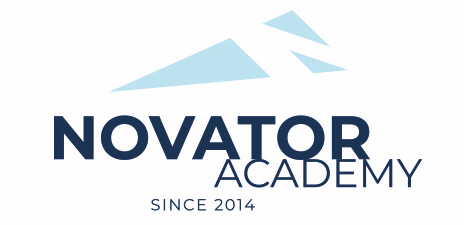 ПРОТОКОЛ  № 49Воз. категория  2012Стадион:    «Манеж стадиона Арена Химки»	«20» Декабря 2021 г.   00:00      -Новатор'11 - 1№ФИОСтМячиКарт№ФИОСтМячиКарт111Волков Артем 2Косов Тимур 3Кудияров Артем 4Ленкин Даниил 5Макаров Славик6Остапенко Лев 7Попов Даниил 8Санаров Кирилл 9Свиридов Денис 10Федулин Ярослав 11Церцвадзе Александр 12Шункин ЮрийОфициальные представители командОфициальные представители командОфициальные представители командОфициальные представители командОфициальные представители командОфициальные представители командОфициальные представители командОфициальные представители командОфициальные представители командОфициальные представители команд№ФИОДолжностьДолжностьДолжность№ФИОДолжностьДолжностьДолжность1.тренертренертренерАртамонов Евгенийтренертренертренер2